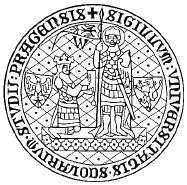 Tisková zpráva: Přírodovědecká fakulta UK, 10. Září 2010Astakiny hrají významnou úlohu při krvetvorbě – článek v Journal of Biological Chemistry (10.9.2010)Marian Novotný z Katedry buněčné biologie PřF UK v Praze se podílel spolu s kolegy z Uppsalské univerzity ve Švédsku na výzkumu imunitního systému raka Pacifastacus leniusculus. Výsledky jejich studie byly publikovány v prestižním časopise Journal of Biological Chemistry. Studie popisuje nový faktor astakin 2 jež ovlivňuje vývoj hemocytů a ukazuje rozdíly  mezi  funkcí astakinu 2 a již dříve popsaného,  sekvenčně velmi podobného astakinu 1. Přestože se oba proteiny liší pouze insertem třinácti aminokyselin v astakinu 2, exprese astakinu 1 vede k diferenciaci prekurzorů hemocytů v jiný buněčný typ než exprese astakinu 2.  Studie dokumentuje  výskyt astakinu 2 u širokého spektra bezobratlých organismů a  poukazuje na rozdíly mezi  astakiny a  prokineticiny – proteiny ovlivňujícími  krvetvorbu u obratlovců.Tento výzkum je příspěvkem k detailnějšímu porozumění mechanismů řídících vývoj buněk imunitního systému.Původní článek lze nalézt zde:http://www.jbc.org/content/285/37/28577.abstractKontakt: Mgr. Marian Novotný, Ph.D. – Katedra buněčné biologie                   marian.novotny@natur.cuni.cz, tel.: 420 221 95 1769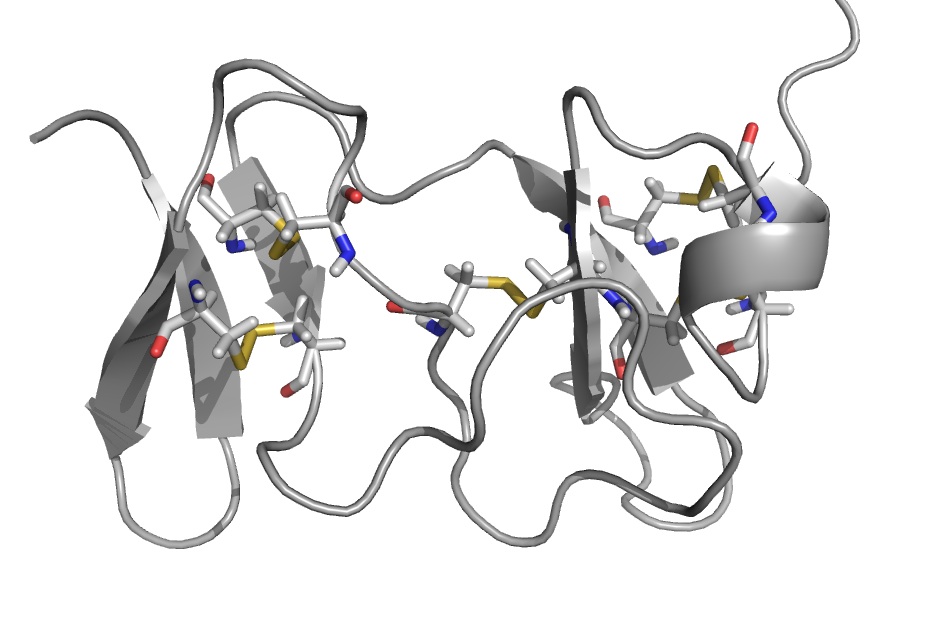 